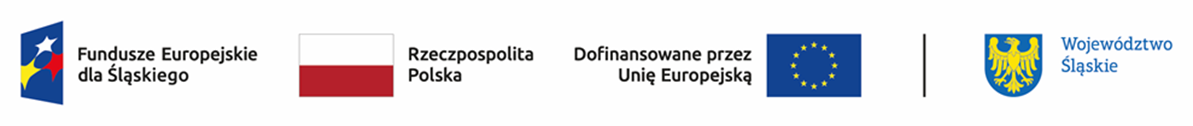 Lista wniosków złożonych w ramach 2 grupy projektów w okresie od 3 września do 2 października 2023 r. w odpowiedzi na nabór nr FESL.10.25-IZ.01-025/23DZIAŁANIE 10.25 Rozwój kształcenia wyższego zgodnie z potrzebami zielonej gospodarkiL.p.Numer w LSITytuł projektuWnioskodawcaAdres WnioskodawcyPartnerzy (nazwa i adres)Wnioskowana wartość projektuWnioskowane dofinansowanie1FESL.10.25-IZ.01-05FB/23Wsparcie transformacji regionu poprzez wzmocnienie potencjału Szkoły Doktorskiej Śląskiego Uniwersytetu Medycznego w KatowicachŚLĄSKI UNIWERSYTET MEDYCZNY W KATOWICACHul. Księcia Józefa Poniatowskiego 15; 40-055 Katowice2 244 455,002 244 455,002FESL.10.25-IZ.01-05FD/23PŚ w erze zielonej i cyfrowej gospodarki - studenci, absolwenci i uczniowie na ścieżce edukacyjno-zawodowej.POLITECHNIKA ŚLĄSKAul. Akademicka 2 A; 44-100 Gliwice4 612 587,364 612 587,363FESL.10.25-IZ.01-05FF/23Rozwój potencjału Akademii HumanitasAkademia Humanitasul. Jana Kilińskiego 43; 41-200 Sosnowiec2 085 234,002 085 234,004FESL.10.25-IZ.01-05G0/23Ekosystem biznesowy śląskiej inżynierii biomedycznej (EkoBio)POLITECHNIKA ŚLĄSKAul. Akademicka 2 A; 44-100 Gliwice20 456 609,0920 456 609,095FESL.10.25-IZ.01-05G1/23EduLider – wsparcie działań Akademii WSB na rzecz studentów, uczniów i przedsiębiorstw zgodnie z potrzebami zielonej i cyfrowej gospodarkiAkademia WSBul. Cieplaka 1C; 41-300 Dąbrowa Górnicza7 586 546,007 586 546,00